Obecná ustanoveníNa základě ustanovení zákona č. 561/2004 Sb. o předškolním, základním středním, vyšším odborném a jiném vzdělávání (školský zákon) vydávám jako statutární orgán školy tuto směrnici. Směrnice je součástí školního řádu školy, podle § 30 odst. (2) školského zákona.Obsah1.	Zásady hodnocení a klasifikace	12.	Stupně hodnocení a klasifikace	23.	Získávání podkladů pro hodnocení a klasifikaci	34.	Klasifikace žáka	35.	Uvolnění z výuky zcela nebo zčásti	36.	Celkové hodnocení žáka a postup do vyššího ročníku	47.	Klasifikace v náhradním termínu	48.	Pochybnosti o správnosti hodnocení	49.	Opravné zkoušky	510.	Klasifikace předmětů s převahou výchovného působení	511.	Klasifikace předmětů s převahou teoretických či odborných znalostí	612.	Klasifikace chování	713.	Zásady pro udělování výchovných opatření	814.	Způsob hodnocení žáků se speciálními vzdělávacími potřebami	815.	Pravidla pro sebehodnocení žáků	916.	Závěrečná ustanovení	9Zásady hodnocení a klasifikacePedagogičtí pracovníci zajišťují, aby žáci a zákonní zástupci nezletilých žáků, popřípadě osoby, které vůči zletilým žákům plní vyživovací povinnost, byly včas informovány o průběhu a výsledcích vzdělávání žáka.Na konci školního roku se vydává žákovi vysvědčení, za první pololetí výpis z vysvědčení. Na konci školního roku se výpis vydává i žákovi, který neprospěl nejvýše ze dvou předmětů nebo nebyl hodnocen, vysvědčení obdrží po vykonání opravných či dodatečných zkoušek.Hodnocení výsledků vzdělávání žáka na vysvědčení je vyjádřeno klasifikačním stupněm (dále jen "klasifikace"). O způsobu hodnocení rozhoduje ředitel školy se souhlasem školské rady.Hodnocení a klasifikace jsou průběžnou činností celého klasifikačního období. Na jeho počátku seznámí všichni vyučující žáky, třídní učitelé zákonné zástupce žáků či osoby plnící vůči žákům vyživovací povinnost (u zletilých žáků) se způsoby a kritérii hodnocení. Učitel klasifikuje jen probrané učivo. Před prověřováním znalostí musí mít žáci dostatek času k naučení, procvičení a zažití učiva. Účelem zkoušení je hodnotit úroveň toho, co žák umí, nikoliv pouze vyhledávat mezery v jeho vědomostech.Do celkové klasifikace na konci klasifikačního období zahrnuje dle charakteru předmětu v přiměřené míře též zájem o předmět, úroveň domácí přípravy, míru aktivity žáka ve vyučovacích hodinách a jeho schopnosti samostatného myšlení a práce.Při hodnocení, průběžné i celkové klasifikaci žáků pedagogický pracovník (dále jen učitel) uplatňuje přiměřenou náročnost a pedagogický takt.Hodnocení průběhu a výsledků vzdělávání a chování žáků učiteli musí být jednoznačné, srozumitelné, srovnatelné s předem stanovenými kritérii, věcné, všestranné, pedagogicky zdůvodněné, odborně správné a doložitelné.Kromě povinné dokumentace (ve smyslu legislativy a pokynů ředitele školy) vede vyučující vlastní záznamy o každé klasifikaci žáka průkazným způsobem tak, aby byl schopen podat informace o frekvenci a struktuře hodnocení a aby mohl vždy doložit správnost celkové klasifikace žáka i způsob získání známek (ústní zkoušení, písemné aj.). Tyto vlastní záznamy uschovává po dobu nejméně jednoho měsíce po skončení klasifikačního období.V případě dlouhodobé nepřítomnosti (nebo rozvázání pracovního poměru) v průběhu klasifikačního období je povinen předat tento klasifikační přehled zástupci ředitele pro zastupujícího učitele.Průkaznost bude zajišťována následujícím způsobem:-	ústní zkoušení – hodnocení je prováděno před třídou, výsledek je žákovi oznámen ihned po skončení zkoušky,-	kompozice (písemné práce na jednu a více vyučovacích hodin) – jsou uloženy u příslušného učitele po celý školní rok (to je do 31. 8.),-	ostatní písemné práce, grafické práce či výsledky praktické činnosti, nejméně měsíc po skončení příslušného klasifikačního období,-	protokoly z laboratorních prací (Fy, Bi a Ch) – po celou docházku do školy,- známku zapíše učitel do své dokumentace a následně do průběžné klasifikace v programu Bakaláři.Zkoušení je prováděno zásadně před kolektivem třídy, nepřípustné je individuální přezkušování během vyučování či po vyučování v kabinetech. Výjimka je možná jen při diagnostikované vývojové poruše, kdy je tento způsob doporučen ve zprávě poradenského zařízení.Při celkové klasifikaci učitel přihlíží k věkovým zvláštnostem žáka i k tomu, zda žák mohl v průběhu klasifikačního období zakolísat v učebních výkonech pro určitou indispozici.Žák musí být vyzkoušen za klasifikační období ústně, prakticky nebo písemně alespoň třikrát.Učitel oznamuje žákovi výsledek každé klasifikace a poukazuje na klady a nedostatky hodnocených projevů, výkonů, výtvorů apod. Při ústním zkoušení oznámí učitel žákovi hodnocení okamžitě. Výsledky hodnocení písemných zkoušek, prací a praktických činností oznámí žákovi nejpozději do 14 dnů.Kontrolní písemné práce prokonzultuje učitel s třídním učitelem, aby se nadměrně nehromadily v určitých obdobích.Pro potřeby klasifikace se předměty dělí do dvou skupin:-		předměty s převahou teoretického a odborného zaměření-	předměty s převahou výchovného a praktického zaměřeníJe přípustné používání prostředků přechodné klasifikace (plusy, minusy a podobně). Každý pedagog je povinen používání těchto prostředků klasifikace přesně popsat. Například „3 minus“ znamená klasifikaci 3,5. Způsoby klasifikace oznamuje pedagog žákům vždy předem, na požádání školské radě, vedoucím pracovníkům školy i zákonným zástupcům žáků.Stupně hodnocení a klasifikace	a)	Prospěch	Výsledky vzdělávání žáka v jednotlivých povinných a nepovinných předmětech stanovených školním vzdělávacím programem se hodnotí na vysvědčení stupni prospěchu:		1 – výborný		2 – chvalitebný		3 – dobrý		4 – dostatečný		5 – nedostatečnýb)	Chování		Chování žáků je hodnoceno těmito stupni:		1 – velmi dobré		2 – uspokojivé		3 – neuspokojivéc)	Stupně celkového prospěchuCelkové hodnocení žáka se na vysvědčení vyjadřuje stupni: prospěl s vyznamenáním, nemá-li v žádném vyučovacím předmětu prospěch horší než chvalitebný, průměrný prospěch z povinných předmětů nemá horší než 1,50 a jeho chování je hodnoceno jako velmi dobré,prospěl, není-li klasifikace v některém povinném nebo volitelném vyučovacím předmětu vyjádřena stupněm nedostatečný,,neprospěl, je-li klasifikace v některém povinném nebo volitelném vyučovacím předmětu vyjádřena stupněm nedostatečný,nehodnocen.Získávání podkladů pro hodnocení a klasifikaci 	Podklady pro hodnocení a klasifikaci výchovně vzdělávacích výsledků a chování žáka získává učitel zejména těmito metodami, formami a prostředky:Soustavným diagnostickým pozorováním.Soustavným sledováním výkonů a jeho připravenosti na vyučování.Různými druhy zkoušek (ústní, písemné, grafické, praktické, pohybové).Dalšími písemnými a praktickými pracemi (seminární práce, referáty, prezentace a podobně).Analýzou výsledků činnosti.Konzultacemi s ostatními učiteli a podle potřeby i s pracovníky pedagogicko-psychologické poradny a zdravotních služeb.Rozhovory se žákem a zákonnými zástupci žáka.Klasifikace žákaŽáci se klasifikují ve všech vyučovacích předmětech uvedených v učebním plánu ŠVP příslušného ročníku.Klasifikační stupeň určí učitel, který vyučuje příslušný předmět.V předmětu, ve kterém vyučuje více učitelů, určí výsledný stupeň za klasifikační období příslušní učitelé po vzájemné dohodě. Nedojde-li k dohodě, stanoví se výsledný klasifikační stupeň rozhodnutím ředitele školy. Při určování stupně prospěchu v jednotlivých předmětech na konci klasifikačního období se hodnotí kvalita práce a učební výsledky, jichž žák dosáhl za celé klasifikační období. Stupeň prospěchu se neurčuje na základě průměru z klasifikace za příslušné období.Při určování klasifikačního stupně posuzuje učitel výsledky práce objektivně; nesmí podléhat žádnému subjektivnímu ani vnějšímu vlivu.Ředitel školy určí způsob, jakým budou třídní učitelé a vedení školy informováni o stavu klasifikace ve třídě. Případy zaostávání žáků v učení a nedostatky v jejich chování se projednávají při pedagogických radách.Na konci klasifikačního období, v termínu, který určí ředitel školy, zapíší učitelé příslušných předmětů výsledky celkové klasifikace do programu Evidence v počítačové síti a připraví návrhy na opravné zkoušky a klasifikaci v náhradním termínu. Ve třetím a čtvrtém ročníku gymnázia žák vypracuje alespoň jednu seminární práci z volitelného předmětu, který si sám vybere. Podmínkou pro klasifikaci žáka z tohoto volitelného předmětu je vypracování seminární práce na vybrané téma. Pokud si žák do konce září příslušného školního roku nevybere volitelný předmět, případně si nezvolí žádné téma, bude mu předmět či téma přiděleno ředitelem školy po dohodě s třídním učitelem nebo učitelem volitelného předmětu.Uvolnění z výuky zcela nebo zčástiŘeditel školy může ze závažných důvodů, zejména zdravotních, uvolnit žáka na žádost zcela nebo zčásti z vyučování některého předmětu. Žáka se zdravotním postižením může také uvolnit z provádění určitých činností, popřípadě rozhodnout, že tento žák nebude v některých předmětech hodnocen. Žák nemůže být uvolněn z předmětu rozhodujícího pro odborné zaměření absolventa.Rozhodnutí ředitele školy o uvolnění je zapsáno třídním učitelem do třídního výkazu a zapsáno do školní matriky Bakaláři. Kopie rozhodnutí archivuje též ředitel školy.Jestliže ředitel školy žáka uvolní zčásti z vyučování některého předmětu, jsou vymezeny činnosti, které žák ve výuce nevykonává. Žák, který je uvolněn zčásti z vyučování některého předmětu, je z tohoto předmětu hodnocen.V předmětu tělesná výchova ředitel školy uvolní žáka z vyučování na písemné doporučení registrujícího praktického lékaře nebo odborného lékaře.Žák není z předmětu, z něhož byl zcela uvolněn, hodnocen. Na vysvědčení a v třídním výkaze je v rubrice prospěch uvedeno „uvolněn“.Celkové hodnocení žáka a postup do vyššího ročníku Celkový prospěch žáka zahrnuje výsledky klasifikace z povinných předmětů, povinně volitelných předmětů a chování, nezahrnuje klasifikaci z nepovinných předmětů. Stupeň celkového prospěchu se uvádí na vysvědčení. Do vyššího ročníku postoupí žák, který na konci druhého pololetí prospěl ze všech povinných a povinně volitelných předmětů s výjimkou předmětů, z nichž byl uvolněn. Do vyššího ročníku postoupí také žák nižšího gymnázia, který již v rámci NG opakoval ročník, a to bez ohledu na prospěch tohoto žáka.Nelze-li žáka hodnotit na konci prvního pololetí, určí ředitel školy pro jeho hodnocení náhradní termín, a to tak, aby hodnocení za první pololetí bylo provedeno nejpozději do konce června. Není-li možné hodnotit ani v náhradním termínu, žák se za první pololetí nehodnotí. Není-li žák hodnocen z povinného předmětu vyučovaného pouze v prvním pololetí ani v náhradním termínu, neprospěl. Nelze-li žáka hodnotit na konci druhého pololetí, určí ředitel školy pro jeho hodnocení náhradní termín, a to tak, aby hodnocení za druhé pololetí bylo provedeno nejpozději do konce září následujícího školního roku. Do doby hodnocení navštěvuje žák nejbližší vyšší ročník. Není-li žák hodnocen ani v tomto termínu, neprospěl.Ředitel školy může žákovi, který splnil povinnou školní docházku a na konci druhého pololetí neprospěl nebo nemohl být hodnocen, povolit na žádost jeho zákonného zástupce nebo vlastní žádost u zletilého žáka opakování ročníku po posouzení jeho dosavadních studijních výsledků a důvodů uvedených v žádosti.Základní podmínkou uzavření klasifikace je přítomnost nejméně na 78 % vyučovacích hodin každého předmětu (absence menší než 22 %). Nebude-li tato podmínka splněna, bude žák konat dodatečnou zkoušku ze zameškané látky. Váha známky bude odpovídat procentu absence + 10 %. Splnění této podmínky zjistí třídní učitel 1 týden před uzavřením klasifikace. Nesplnění této podmínky sdělí třídní učitel neprodleně žákovi a učiteli předmětu, kterého se to týká.	Další podmínkou uzavření klasifikace je splnění stanoveného počtu ústních zkoušení a písemných prací (tzv. kompozic) a dále minimálně 2/3 ze stanoveného počtu krátkých písemných nebo grafických (např. výkresů) prací a protokolů z laboratorních cvičení.Klasifikace v náhradním termínuPředmětem vyzkoušení v náhradním termínu je učivo předmětného klasifikačního období, které žák zameškal. Výsledek zkoušení je doplněním podkladů učitele ke klasifikaci žáka, které byly získány v průběhu klasifikačního období. Klasifikační stupeň určuje zkoušející učitel. Výsledná známka za klasifikační období je pak stanovena běžným způsobem s ohledem na všechna hodnocení žáka za dané období. O vyzkoušení se provádí zápis, ve kterém jsou uvedeny dílčí otázky, jejich hodnocení a výsledný klasifikační stupeň zkoušky. Je-li součástí zkoušky písemná práce žáka, stává se přílohou zápisu. Vyzkoušení je prováděno zpravidla před třídou. V odůvodněných případech (např. na konci srpna) je vyzkoušení provedeno tříčlennou komisí, kterou určí ředitel školy.Pochybnosti o správnosti hodnoceníJestliže má žák nebo zákonný zástupce žáka pochybnosti o správnosti klasifikace na konci 1. nebo 2. pololetí, může do tří dnů ode dne, kdy se dozvěděl o jejím výsledku (nejpozději však do tří dnů po vydání vysvědčení nebo výpisu vysvědčení), požádat ředitele školy o přezkoumání výsledků hodnocení žáka. Ředitel školy nařídí komisionální přezkoušení žáka, které se koná nejpozději do14 dnů od doručení žádosti. Je-li vyučujícím ředitel školy, může požádat o přezkoumání výsledků hodnocení krajský úřad. V případě, že se žádost o přezkoumání výsledků hodnocení týká hodnocení chování nebo předmětů výchovného zaměření, posoudí ředitel školy, je-li vyučujícím žáka v daném předmětu výchovného zaměření ředitel školy, krajský úřad, dodržení pravidel pro hodnocení výsledků vzdělávání žáků podle § 30 odst. 2. V případě zjištění porušení těchto pravidel ředitel školy nebo krajský úřad výsledek hodnocení změní; nebyla-li pravidla pro hodnocení výsledků vzdělávání žáků porušena, výsledek hodnocení potvrdí, a to nejpozději do 14 dnů ode dne doručení žádosti. Česká školní inspekce poskytne součinnost na žádost ředitele školy nebo krajského úřadu.Komisi pro přezkoušení jmenuje ředitel školy, resp. odbor školství KÚ. Komise je tříčlenná, tvoří ji předseda, zkoušející učitel, jímž je zpravidla vyučující daného předmětu a přísedící. Klasifikační stupeň určí komise většinou hlasů.Komise žáka přezkouší neprodleně, nejpozději však do 10 dnů.Předmětem vyzkoušení je učivo celého klasifikačního období daného předmětu. Výsledná známka ze zkoušky se uvede na vysvědčení. O zkoušce se pořídí protokol, ve kterém jsou uvedeny dílčí otázky, jejich hodnocení a výsledný klasifikační stupeň zkoušky.Opravné zkouškyŽák, který na konci druhého pololetí neprospěl nejvýše ze 2 povinných předmětů, nebo žák, který neprospěl na konci prvního pololetí nejvýše ze 2 povinných předmětů vyučovaných pouze v prvním pololetí, koná z těchto předmětů opravnou zkoušku nejpozději do konce příslušného školního roku v termínu stanoveném ředitelem školy. Opravné zkoušky jsou komisionální.Předmětem vyzkoušení je učivo celého klasifikačního období daného předmětu. Klasifikační stupeň určí komise většinou hlasů. Výsledná známka z opravné zkoušky se uvede na vysvědčení.O vyzkoušení se provádí zápis, ve kterém jsou uvedeny dílčí otázky, jejich hodnocení a výsledný klasifikační stupeň zkoušky. Zápis podepíší všichni členové komise.Termín opravných zkoušek určí ředitel školy tak, aby opravné zkoušky byly vykonány nejpozději do 31. srpna. Žákovi, který se nemůže ze závažné příčiny dostavit k opravné zkoušce ve stanoveném termínu, lze povolit vykonání opravné zkoušky v náhradním termínu nejpozději do konce září následujícího školního roku. Do té doby je žák zařazen do nejbližšího vyššího ročníku.Žák může v jednom dni skládat pouze jednu opravnou zkoušku.Žák, který nevykoná opravnou zkoušku úspěšně nebo se bez vážného důvodu k jejímu konání nedostaví, neprospěl. Pro všechna komisionální přezkoušení jsou jednotně stanoveny následující podrobnosti konání zkoušky: komisionální zkoušku koná žák, jestliže koná opravnou zkoušku nebo v případě, že požádá zletilý žák nebo zákonný zástupce nezletilého žáka o jeho komisionální přezkoušení z důvodu pochybnosti o správnosti hodnocení,komise je nejméně tříčlenná, jejím předsedou je ředitel školy nebo jím pověřený učitel, zkoušející učitel vyučující žáka danému předmětu a přísedící, který má odbornou kvalifikaci pro výuku téhož nebo příbuzného předmětu,způsob konání zkoušky – zkouška ústní, písemná, praktická nebo kombinující tyto formy,doba přípravy na zkoušku – nejvýše 15 minut,doba trvání vlastní ústní zkoušky – nejvýše 30 minut,pokud je zkouška písemná odpadá doba na přípravu, vlastní doba trvání je nejvýše 60 minut,o přezkoušení se pořizuje protokol, který se stává součástí dokumentace školy,výsledek přezkoušení stanoví komise hlasováním, je vyjádřen stupněm prospěchu a nelze jej napadnout novou žádostí o přezkoušení,vyrozumění žáka s výsledkem zkoušky – ústně v den konání zkoušky (sdělí předseda komise), vyrozumění zákonného zástupce nebo rodiče s výsledkem zkoušky – telefonicky nebo pomocí SMS nebo e-mailu, byl-li tento způsob předem domluven (zajistí třídní učitel); pouze v případě, kdy se nelze takto spojit se zákonným zástupce nebo rodičem žáka a žák opravnou zkoušku nesložil úspěšně, je zákonný zástupce nebo rodič žáka vyrozuměn o výsledku opravné zkoušky písemně. Klasifikace předmětů s převahou výchovného působení Převahu výchovného zaměření mají: výtvarná výchova, hudební výchova a tělesná výchova.Žák se při částečném uvolnění nebo úlevách doporučených lékařem klasifikuje s přihlédnutím ke zdravotnímu stavu.Při klasifikaci v předmětech s převahou výchovného zaměření v souladu s požadavky ŠVP se hodnotí:stupeň tvořivosti a samostatnosti projevu,osvojení potřebných vědomostí, zkušeností, činností a jejich tvořivá aplikace,poznání zákonitostí daných činností a jejich uplatňování ve vlastní činnosti,kvalita projevu,vztah žáka k činnostem a zájem o ně,estetické vnímání, přístup k uměleckému dílu a k estetice ostatní společnosti,v tělesné výchově s přihlédnutím ke zdravotnímu stavu žáka všeobecná, tělesná zdatnost, výkonnost a jeho péče o vlastní zdraví.Výchovně vzdělávací výsledky se klasifikují podle těchto kritérií:Stupeň 1 (výborný)Žák je v činnostech velmi aktivní. Pracuje tvořivě, samostatně, plně využívá své osobní předpoklady a velmi úspěšně podle požadavků ŠVP je rozvíjí v individuálních a kolektivních projevech. Jeho projev je esteticky působivý, originální, procítěný, v hudební a tělesné výchově přesný. Osvojené vědomosti, dovednosti a návyky aplikuje tvořivě. Má výrazně aktivní zájem o umění, estetiku, brannost a tělesnou kulturu a projevuje k nim aktivní vztah. Úspěšně rozvíjí svůj estetický vkus a tělesnou zdatnost.	Stupeň 2 (chvalitebný)Žák je v činnostech aktivní, tvořivý, převážně samostatný na základě využívání svých osobních předpokladů, které úspěšně rozvíjí v individuálním a kolektivním projevu. Jeho projev je esteticky působivý a má jen menší nedostatky z hlediska požadavků ŠVP. Žák tvořivě aplikuje osvojené vědomosti, dovednosti a návyky v nových úkolech. Má aktivní zájem o umění, o estetiku a tělesnou zdatnost. Rozvíjí si v požadované míře estetický vkus, brannost a tělesnou zdatnost. 	Stupeň 3 (dobrý)Žák je v činnostech méně aktivní, tvořivý, samostatný a pohotový. Nevyužívá dostatečně své schopnosti v individuální a kolektivním projevu. Jeho projev je málo působivý, dopouští se v něm chyb. Jeho vědomosti a dovednosti mají četnější mezery a při jejich aplikaci potřebuje pomoc učitele. Nemá dostatečný aktivní zájem o umění, estetiku a tělesnou kulturu. Nerozvíjí v požadované míře svůj estetický vkus a tělesnou zdatnost. 	Stupeň 4 (dostatečný)Žák je v činnostech málo aktivní a tvořivý. Rozvoj jeho schopností a jeho projev jsou málo uspokojivé. Úkoly řeší s častými chybami. Vědomosti a dovednosti aplikuje jen se značnou pomocí učitele. Projevuje velmi malou snahu a zájem o činnosti, nerozvíjí dostatečně svůj estetický vkus a tělesnou zdatnost.	Stupeň 5 (nedostatečný)Žák je v činnostech převážně pasivní. Rozvoj jeho schopností je neuspokojivý. Jeho projev je většinou chybný a nemá estetickou hodnotu. Minimální osvojené vědomosti a dovednosti nedovede aplikovat. Neprojevuje zájem o práci a nevyvíjí úsilí rozvíjet svůj estetický vkus a tělesnou zdatnost, případně činnosti odmítne vykonat. Klasifikace předmětů s převahou teoretických či odborných znalostíPřevahu teoretického zaměření mají jazykové, společenskovědní, přírodovědné předměty a matematika.Při klasifikaci výsledků ve vyučovacích předmětech s převahou teoretického zaměření se v souladu s požadavky ŠVP hodnotí: ucelenost, přesnost a trvalost osvojení požadovaných poznatků, faktů, pojmů, definic, zákonitostí a vztahů, kvalita a rozsah získaných dovedností vykonávat požadované intelektuální a motorické činnosti,schopnost uplatňovat osvojené poznatky a dovednosti při řešení teoretických a praktických úkolů, při výkladu a hodnocení společenských a přírodních jevů a zákonitostí,kvalita myšlení, především jeho logika, samostatnost a tvořivost,aktivita v přístupu k činnostem, zájem o ně a vztah k nim,přesnost, výstižnost a odborná i jazyková správnost ústního a písemného projevu,kvalita výsledků činností,osvojení účinných metod samostatného studia.Výchovně vzdělávací výsledky se klasifikují podle těchto kritérií:	Stupeň 1 (výborný)Žák ovládá požadované poznatky, fakta, pojmy, definice a zákonitosti uceleně, přesně a úplně a chápe vztahy mezi nimi. Pohotově vykonává požadované intelektuální a motorické činnosti. Samostatně a tvořivě uplatňuje osvojené poznatky a dovednosti při řešení teoretických a praktických úkolů, při výkladu a hodnocení jevů a zákonitostí. Myslí logicky správně, zřetelně se u něho projevuje samostatnost a tvořivost. Jeho ústní a písemný projev je správný, přesný a výstižný. Grafický projev je přesný a estetický. Výsledky jeho činnosti jsou kvalitní, pouze s menšími nedostatky. Je schopen samostatně studovat vhodné texty. 	Stupeň 2 (chvalitebný)Žák ovládá požadované poznatky, fakta, pojmy, definice a zákonitosti v podstatě uceleně, přesně a úplně. Pohotově vykonává požadované intelektuální a motorické činnosti. Samostatně a produktivně nebo podle menších podnětů učitele uplatňuje osvojené poznatky a dovednosti při řešení teoretických a praktických úkolů, při výkladu a hodnocení jevů a zákonitostí. Myslí správně, v jeho myšlení se projevuje logika a tvořivost. Ústní a písemný projev mívá menší nedostatky ve správnosti, přesnosti a výstižnosti. Kvalita výsledků činnosti je zpravidla bez podstatných nedostatků. Grafický projev je estetický, bez větších nepřesností. Je schopen samostatně nebo s menší pomocí studovat vhodné texty. 	Stupeň 3 (dobrý)Žák má v ucelenosti, přesnosti a úplnosti osvojení požadovaných poznatků, faktů, pojmů, definic a zákonitostí nepodstatné mezery. Při vykonávání požadovaných intelektuálních a motorických činností projevuje nedostatky. Podstatnější nepřesnosti a chyby dovede za pomoci učitele korigovat. V uplatňování osvojených poznatků a dovedností při řešení teoretických a praktických úkolů se dopouští chyb. Uplatňuje poznatky a provádí hodnocení jevů a zákonitostí podle podnětů učitele. Jeho myšlení je vcelku správné, ale málo tvořivé, v jeho logice se vyskytují chyby. V ústním a písemném projevu má nedostatky ve správnosti, přesnosti a výstižnosti. V kvalitě výsledků jeho činnosti se projevují častější nedostatky, grafický projev je méně estetický a má menší nedostatky. Je schopen samostatně studovat podle návodu učitele.  	Stupeň 4 (dostatečný)Žák má v přesnosti, ucelenosti a úplnosti osvojení požadovaných poznatků závažné mezery. Při provádění požadovaných intelektuálních a motorických činností je málo pohotový a má větší nedostatky. V uplatňování osvojených poznatků a dovedností při řešení teoretických a praktických úkolů se vyskytují závažné chyby. Při využívání poznatků pro výklad a hodnocení jevů je nesamostatný. V logice myšlení se vyskytují závažné chyby, myšlení není tvořivé. Jeho ústní a písemný projev má vážné nedostatky ve správnosti, přesnosti a výstižnosti. V kvalitě výsledků jeho činnosti a v grafickém projevu se projevují nedostatky, grafický projev je málo estetický. Závažné nedostatky a chyby dovede žák s pomocí učitele opravit. Při samostatném studiu má velké těžkosti. Stupeň 5 (nedostatečný)Žák si požadované poznatky neosvojil uceleně, přesně a úplně, má v nich závažné a značné mezery. Jeho dovednost vykonávat požadované intelektuální a motorické činnosti má velmi podstatné nedostatky. V uplatňování osvojených vědomostí a dovedností při řešení teoretických a praktických úkolů se vyskytují velmi závažné chyby. Při výkladu a hodnocení jevů a zákonitostí nedovede své vědomosti uplatnit ani s podněty učitele. Neprojevuje samostatnost v myšlení, vyskytují se u něho časté logické nedostatky. V ústním a písemném projevu má závažné nedostatky ve správnosti, přesnosti i výstižnosti. Kvalita výsledků jeho činnosti a grafický projev mají vážné nedostatky. Závažné nedostatky a chyby nedovede opravit ani s pomocí učitele. Nedovede samostatně studovat. Žák odmítne ústní, písemnou či praktickou zkoušku absolvovat. Žák si při zkoušce počíná nedovoleným způsobem (např. komunikuje s ostatními žáky, opisuje, používá nepovolených elektronických komunikačních prostředků). Klasifikace chováníklasifikace chování není výchovným opatřením, sníženému stupni z chování musí předcházet některá z výchovných opatření (důtka třídního učitele, ředitele, podmíněné vyloučení, vyloučení)po udělené důtce ředitele školy lze již uvažovat o 2. stupni, chová-li se žák po udělení důtky přiměřeně, lze udělit i 1. stupeňpo podmíněném vyloučení nebo vyloučení následuje nejméně 2. stupeň z chováníKlasifikaci chování žáků navrhuje třídní učitel po projednání s učiteli, kteří ve třídě vyučují, rozhoduje o ní ředitel po projednání v pedagogické radě. Kritériem pro klasifikaci chování je dodržování pravidel chování (školní řád) během klasifikačního období.    Při klasifikaci chování se přihlíží k věku, morální a rozumové vyspělosti žáka; k uděleným opatřením k posílení kázně se přihlíží pouze tehdy, jestliže tato opatření byla neúčinná. Kritéria pro jednotlivé stupně klasifikace chování jsou následující:      Stupeň 1 (velmi dobré) Žák uvědoměle dodržuje pravidla chování a ustanovení školního řádu. Méně závažných přestupků se dopouští ojediněle. Žák je přístupný výchovnému působení a snaží se své chyby napravit.         Stupeň 2 (uspokojivé) Chování žáka je v rozporu s pravidly chování a s ustanoveními školního řádu školy. Žák se dopustí závažného přestupku proti pravidlům slušného chování nebo vnitřnímu řádu školy nebo se opakovaně dopouští méně závažných přestupků, a to i přes předchozí výchovná opatření, narušuje výchovně vzdělávací činnost školy, ohrožuje bezpečnost a zdraví svoje nebo jiných osob.Stupeň 3 (neuspokojivé) Chování žáka ve škole je v příkrém rozporu s pravidly slušného chování. Dopustí se takových závažných přestupků proti školnímu řádu nebo provinění, že je jimi vážně ohrožena výchova nebo bezpečnost a zdraví jiných osob. Záměrně narušuje hrubým způsobem výchovně vzdělávací činnost školy. Zpravidla se přes důtku ředitele školy dopouští dalších přestupků. Zásady pro udělování výchovných opatřeníVýchovnými opatřeními jsou pochvaly nebo jiná ocenění a kázeňská opatření. Kázeňským opatřením je podmíněné vyloučení žáka ze školy, vyloučení žáka ze školy a další kázeňská opatření, která nemají právní důsledky pro žáka. Pochvaly, jiná ocenění a další kázeňská opatření může udělit či uložit ředitel školy nebo třídní učitel. Ředitel školy může v případě závažného zaviněného porušení povinností stanovených tímto zákonem nebo školním řádem rozhodnout o podmíněném vyloučení nebo o vyloučení žáka ze školy. V rozhodnutí o podmíněném vyloučení stanoví ředitel školy zkušební lhůtu, a to nejdéle na dobu jednoho roku. Dopustí-li se žák v průběhu zkušební lhůty dalšího zaviněného porušení povinností stanovených tímto zákonem nebo školním řádem, může ředitel školy rozhodnout o jeho vyloučení. Žáka lze podmíněně vyloučit nebo vyloučit ze školy pouze v případě, že splnil povinnou školní docházku.Volbu opatření nebo návrhu na opatření provede třídní učitel na základě zhodnocení profilu žáka. Před přijetím opatření je nutno žáka vyslechnout. V závažných případech je možno postup urychlit a vždy je nutno informovat zákonné zástupce žáka.V jednom školním roce nelze udělit za stejné provinění totéž opatření žáku dvakrát.Dalšími kázeňskými opatřeními jsou: napomenutí třídního učitele, důtka třídního učitele, důtka ředitele školy.Za výborné studijní výsledky, reprezentaci školy v soutěžích a na kulturních vystoupeních, činnost v žákovské radě, školním časopise, za významné činy, např. v oblasti ochrany zdraví a života osob, může třídní učitel na základě vlastního rozhodnutí nebo na základě podnětu ostatních vyučujících žákovi po projednání s ředitelem školy udělit pochvalu nebo jiné ocenění. Ve spolupráci s Unií rodičů může být pochvala doplněna věcným darem.Doporučení k výchovným opatřením:	napomenutí třídním učitelem	ukládá třídní učitel za drobné přestupky (např. pozdní příchody, vyrušování, 1–2 neomluvené hodiny); ukládá se bezprostředně po činu; zapisuje se do školní matriky (třídního výkazu) a třídní učitel prokazatelně informuje zákonné zástupce žáka	důtka třídního učitele	ukládá třídní učitel za závažnější přestupek nebo za větší počet menších přestupků (do 6 neomluvených hodin; většinou po předchozím napomenutí); předem projednat s ředitelem školy; zapíše se do školní matriky (třídního výkazu) a třídní učitel oznámí písemně zákonnému zástupci žáka	důtka ředitele školy	navrhne třídní učitel za závažný přestupek proti školnímu řádu nebo za další přestupky po předchozím uložení třídní důtky (do 12 neomluvených hodin); je nutno projednat na pedagogické radě; zapíše se do školní matriky (třídního výkazu) a ředitel písemně oznámí zákonnému zástupci žákapodmíněné vyloučení ze studia	navrhne třídní učitel za závažný přestupek proti školnímu řádu (krádež, šikana; větší počet neomluvených hodin, víc než 12) nebo za opakující se přestupky, za které byla již uložena důtka ředitele školy; nutno projednat na pedagogické radě, doporučeno projednat i ve výchovné komisy školy, stanovit zkušební lhůtu (max. 1 rok), zapíše se do školní matriky (třídního výkazu) a písemně se oznámí zákonnému zástupci či zletilému žákovi – provede vedení školy (rozhodnutí podléhá správnímu řízení)	vyloučení ze studia	navrhne třídní učitel za závažný přestupek proti školnímu řádu (většinou hraničící s trestnou činností) nebo za další přestupek ve zkušební lhůtě po podmíněném vyloučení; nutno projednat na pedagogické radě, doporučeno projednat i ve výchovné komisy školy; zapíše se do školní matriky (třídního výkazu) a písemně se oznámí zákonnému zástupci nebo zletilému žáku, což zajistí vedení školy (podléhá správnímu řízení)	pochvala třídního učitele	za práce v rámci třídy a méně významné akce v rámci školy	pochvala ředitele školy 		za významné akce v rámci školy a akce přesahující rámec školy	věcná odměna 		za významné akce přesahující rámec školy Způsob hodnocení žáků se speciálními vzdělávacími potřebamiZpůsob hodnocení a klasifikace žáka vychází ze znalosti příznaků postižení a uplatňuje se ve všech vyučovacích předmětech, ve kterých se projevuje postižení žáka.Při způsobu hodnocení a klasifikaci žáků pedagogičtí pracovníci zvýrazňují motivační složku hodnocení, při klasifikaci se nevychází z prostého počtu chyb, ale hodnotí jevy, které žák zvládl. Při hodnocení se doporučuje užívat různých forem hodnocení, např. bodové ohodnocení, hodnocení s uvedením počtu chyb apod.Vyučující klade důraz na ten druh projevu, ve kterém má žák předpoklady podávat lepší výkony.Při klasifikaci žáků se doporučuje upřednostnit širší slovní hodnocení. Klasifikace bude provázena hodnocením, tj. vyjádřením pozitivních stránek výkonu, objasněním podstaty neúspěchu, návodem, jak mezery a nedostatky překonávat. Způsob hodnocení projedná třídní učitel a výchovný poradce s ostatními vyučujícími.Třídní učitel sdělí vhodným způsobem ostatním žákům ve třídě podstatu individuálního přístupu a způsobu hodnocení a klasifikace žáka.Vyučující respektuje doporučené způsoby práce a hodnocení žáka, popsané ve zprávě o psychologickém vyšetření. Volí takové způsoby prověřování znalostí žáka, ve kterých se co nejméně projevuje zdravotní postižení (např. doplňování jevů místo diktátů, ústní zkoušení místo písemných prací či naopak, zkrácený rozsah písemných prací,…).Podle druhu postižení využívá speciální metody, postupy, formy a prostředky vzdělávání a hodnocení, kompenzační, rehabilitační a učební pomůcky, speciální učebnice a didaktické materiály. Pravidla pro sebehodnocení žákůSebehodnocení je důležitou součástí hodnocení žáků, posiluje sebeúctu a sebevědomí žáků.Je zařazováno do procesu vzdělávání průběžně všemi vyučujícími přiměřeně věku žáků.Chyba je přirozená součást procesu učení. Pedagogičtí pracovníci se o chybě se žáky baví, žáci mohou některé práce sami opravovat, hodnocení žákova výkonu nelze provést jen klasifikací, musí být doprovázeno rozborem chyb žáka. Chyba je důležitý prostředek učení.Pedagogové vedou žáka, aby hodnotil svoje výkony a výsledky. Při sebehodnocení se žák snaží vyjádřit: co se mu daříco mu ještě nejde, jaké má rezervyjak bude pokračovat dálSebehodnocení žáků nenahrazuje klasické hodnocení (hodnocení žáka pedagogem), ale má pouze doplňovat a rozšiřovat evaluační procesy a více aktivizovat žáka. Závěrečná ustanoveníRuší se předchozí znění této směrnice. Uložení směrnice ve spisovně školy se řídí spisovým a skartačním řádem školy.V Jaroměři dne 30. 3. 2015Mgr. Karel Hübner	ředitel školy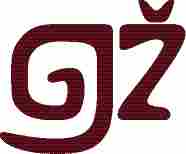 Gymnázium Jaroslava Žáka, JaroměřGymnázium Jaroslava Žáka, JaroměřGymnázium Jaroslava Žáka, JaroměřGymnázium Jaroslava Žáka, JaroměřPříloha čísloSměrnice:Pravidla pro hodnocení výsledků vzdělávání žákůPravidla pro hodnocení výsledků vzdělávání žákůPravidla pro hodnocení výsledků vzdělávání žákůPříloha čísloPlatnost ode dne:Účinnost ode dne:Pedagogická rada projednala dne:Školská rada schválila dne:Příloha číslo30. 3. 20151. 9. 201513. 4. 201530. 3. 20151.2.Schválil: Mgr. Karel HübnerMgr. Karel HübnerMgr. Karel Hübner1.2.Změny jsou prováděny číslovanými písemnými dodatky, které tvoří součást tohoto předpisu.Změny jsou prováděny číslovanými písemnými dodatky, které tvoří součást tohoto předpisu.Změny jsou prováděny číslovanými písemnými dodatky, které tvoří součást tohoto předpisu.Změny jsou prováděny číslovanými písemnými dodatky, které tvoří součást tohoto předpisu.Změny jsou prováděny číslovanými písemnými dodatky, které tvoří součást tohoto předpisu.